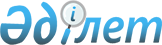 "Қазақстан Республикасының Әкімшілік құқық бұзушылық туралы кодексіне экологиялық бұзушылықтар үшін әкімшілік жауаптылықты күшейту бойынша өзгерістер мен толықтырулар енгізу туралы" Қазақстан Республикасы Заңының жобасы туралыҚазақстан Республикасы Үкіметінің 2021 жылғы 30 желтоқсандағы № 970 қаулысы
      Қазақстан Республикасының Үкіметі ҚАУЛЫ ЕТЕДІ:
      "Қазақстан Республикасының Әкімшілік құқық бұзушылық туралы кодексіне экологиялық бұзушылықтар үшін әкімшілік жауаптылықты күшейту бойынша өзгерістер мен толықтырулар енгізу туралы" Қазақстан Республикасы Заңының жобасы Қазақстан Республикасының Парламенті Мәжілісінің қарауына енгізілсін. ҚАЗАҚСТАН РЕСПУБЛИКАСЫНЫҢ ЗАҢЫ  Қазақстан Республикасының Әкімшілік құқық бұзушылық туралы кодексіне экологиялық бұзушылықтар үшін әкімшілік жауаптылықты күшейту мәселелері бойынша өзгерістер мен толықтырулар енгізу туралы
      1-бап. 2014 жылғы 5 шілдедегі Қазақстан Республикасының Әкімшілік құқық бұзушылық туралы кодексіне мынадай өзгерістер мен толықтырулар енгізілсін:
      1) 368-баптың екінші бөлігінің екінші абзацы мынадай редакцияда жазылсын:
      "ескерту жасауға немесе жеке тұлғаларға – отыз, лауазымды адамдарға, шағын кәсiпкерлiк субъектiлерiне немесе коммерциялық емес ұйымдарға – алпыс, орта кәсiпкерлiк субъектiлерiне – бір жүз, iрi кәсiпкерлiк субъектiлерiне үш жүз айлық есептiк көрсеткiш мөлшерiнде айыппұл салуға алып келеді."; 
      2) 370-бапта:
      бірінші бөліктің екінші абзацындағы "екі" деген сөз "бес" деген сөзбен ауыстырылсын;
      екінші бөліктің екінші абзацындағы "үш" деген сөз "жеті" деген сөзбен ауыстырылсын;
      үшінші бөліктің екінші абзацындағы  "үш" деген сөз "жеті" деген сөзбен ауыстырылсын;
      төртінші бөліктің екінші абзацындағы "жиырма" деген сөз "отыз" деген сөзбен ауыстырылсын;
      3) 372-баптың төртінші бөлігінің екінші абзацы мынадай редакцияда жазылсын:
      "жеке тұлғаларға – жиырма, шағын кәсiпкерлiк субъектiлерiне немесе коммерциялық емес ұйымдарға – жетпіс, орта кәсiпкерлiк субъектiлерiне – бір жүз елу, iрi кәсiпкерлiк субъектiлерiне жеті жүз елу айлық есептiк көрсеткiш мөлшерiнде айыппұл салуға алып келеді.";
      4) 380-баптың екінші абзацындағы "екі" деген сөз "бес" деген сөзбен ауыстырылсын;
      5) мынадай мазмұндағы 380-1-баппен толықтырылсын:
      "380-1-бап.  Ерекше қорғалатын табиғи аумақтар режимін бұзу
      1. Ерекше қорғалатын табиғи аумақтар режимін бұзу, егер бұл әрекетте қылмыстық жазаланатын іс-әрекет белгілері болмаса –
      жеке тұлғаларға – он, лауазымды адамдарға, шағын кәсіпкерлік субъектілеріне – жиырма, орта кәсіпкерлік субъектілеріне – отыз, ірі кәсіпкерлік субъектілеріне елу айлық есептік көрсеткіш мөлшерінде айыппұл салуға алып келеді.
      2. Осы баптың бірінші бөлігінде көзделген, әкімшілік жаза қолданылғаннан кейін бір жыл ішінде қайталап жасалған іс-әрекет, егер бұл әрекетте қылмыстық жазаланатын іс-әрекет белгілері болмаса –
      жеке тұлғаларға – жиырма, лауазымды адамдарға, шағын кәсіпкерлік субъектілеріне – отыз, орта кәсіпкерлік субъектілеріне – қырық, ірі кәсіпкерлік субъектілеріне бір жүз айлық есептік көрсеткіш мөлшерінде айыппұл салуға алып келеді.";
      381-баптың екінші абзацы мынадай редакцияда жазылсын:
      "ескерту жасауға және жеке тұлғаларға – жиырма, лауазымды адамдарға, шағын кәсiпкерлiк субъектiлерiне немесе коммерциялық емес ұйымдарға – елу, орта кәсiпкерлiк субъектiлерiне – сексен, iрi кәсiпкерлiк субъектiлерiне үш жүз елу айлық есептiк көрсеткiш мөлшерiнде айыппұл салуға алып келеді.";
      387-баптың екінші бөлігінің екінші абзацы мынадай редакцияда жазылсын:
      "жеке тұлғаларға – отыз, лауазымды адамдарға, шағын кәсiпкерлiк субъектiлерiне – қырық, орта кәсiпкерлiк субъектiлерiне – елу, iрi кәсiпкерлiк субъектiлерiне бір жүз айлық есептiк көрсеткiш мөлшерiнде айыппұл салуға алып келеді.";
      388-баптың екінші бөлігінің екінші абзацы мынадай редакцияда жазылсын:
      "жеке тұлғаларға – отыз, лауазымды адамдарға, шағын кәсiпкерлiк субъектiлерiне – елу, орта кәсiпкерлiк субъектiлерiне – жетпіс, iрi кәсiпкерлiк субъектiлерiне екі жүз айлық есептiк көрсеткiш мөлшерiнде айыппұл салуға алып келеді.";
       709-бап:
      бірінші бөліктегі  "380," деген цифрлардан кейін "380-1," деген цифрлармен толықтырылсын;
      екінші бөліктің 1) тармақшасындағы "380," деген цифрлардан кейін    "380-1,"  деген цифрлармен  толықтырылсын.
      2-бап. Осы Заң алғашқы ресми жарияланған күнінен кейін күнтізбелік алпыс күн өткен соң қолданысқа енгізіледі.
					© 2012. Қазақстан Республикасы Әділет министрлігінің «Қазақстан Республикасының Заңнама және құқықтық ақпарат институты» ШЖҚ РМК
				
      Қазақстан РеспубликасыныңПремьер-Министрі

А. Мамин
Жоба
      Қазақстан РеспубликасыныңПрезиденті
